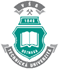 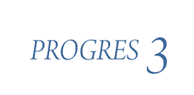 Application form of Competition for the Best Dissertation Defended in 2017Title of dissertation:Category:Author (Name, Surname, title)*:Birth certificate number (PESEL) 1:Date of birth 1:Place of birth 1:Address 1:E-mail: * ) - Please state your full name, including all the academic titles you have obtained. 1 ) - These data are necessary for the payment of cash prize (in the case of a winning dissertation). These data will not be used for other purposes.